Sanner’s Lake Woodstock Match Report – September 2023With less daylight available for household chores and a late season tropical storm training its sights on Southern Maryland, three dedicated shooters managed to rearrange their priorities and put their vintage battle rifles to the test at the September Sanner’s Lake Vintage Military “Woodstock” match.  And for the first time in a long while there were no ‘03 Springfields or Garands on the line!  OK, the Fucile Leggero BM-59 is pretty much an “evolved” Garand, but still.  Anyway, see the results and all the details below.  The last Woodstock match of the year is on October 19th; don’t miss your final opportunity for vintage battle rifle glory.  See you there!   Combined Scores:	SR-21 Target 	100 yards	300 total points possible.  Ties broken by X's and then by highest individual string.  Individual Scores:	SR-21 Target    	100 yards	100 points possible.  Ties broken by X's and then by fewest hits of lowest value.  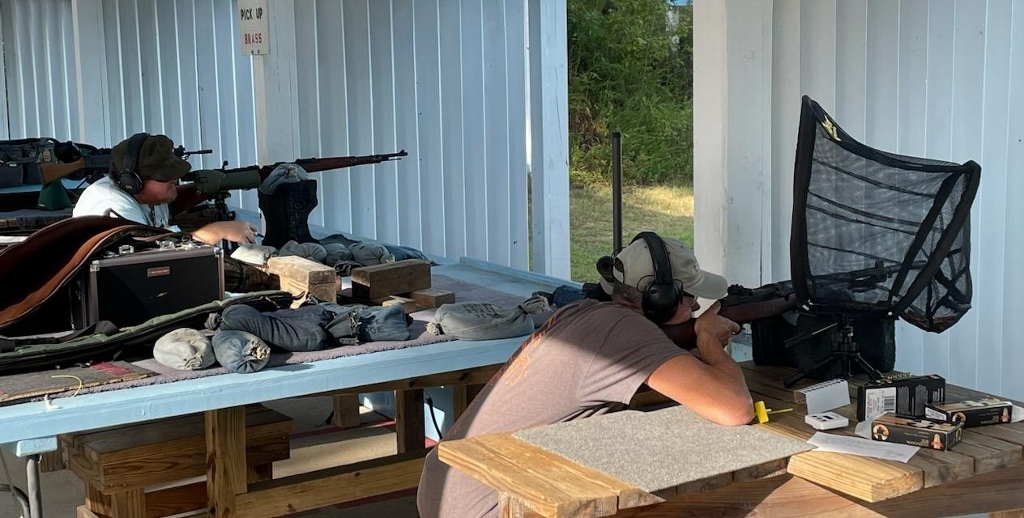 PlaceNameRifleString 1XString 2XString 3XTotalX1Mark SwierczekBM-5993193291127742Ron FergusonFN FAL85188088026113Jeremy HansonK98k Mauser8507309012481PlaceNameRifleCaliberScoreX1Mark SwierczekBM-597.62×51mm NATO9322Mark SwierczekBM-597.62×51mm NATO9313Mark SwierczekBM-597.62×51mm NATO9114Jeremy HansonK98k Mauser8mm Mauser9015Ron FergusonFN FAL7.62×51mm NATO8806Ron FergusonFN FAL7.62×51mm NATO8807Ron FergusonFN FAL7.62×51mm NATO8518Jeremy HansonK98k Mauser8mm Mauser8509Jeremy HansonK98k Mauser8mm Mauser730